Техническое задание на разработку сайта sv-rsk.ruЦельОсновная цель разработки сайтов — обеспечить современный внешний вид и функционал, соответствующий текущему законодательству в энергетике, а также требованиям ФАС. Сайт должен являться полноценными инструментом для использования администраторами, сотрудниками и потребителями.Общие требованияСайт должен быть разработан на любом бесплатном(в том числе без абонентской платы) php-фреймворке с открытым кодом, на основе БД MySQL. Допускается использование своего php-движка. После окончания работ необходимо обеспечить возможность Заказчику самостоятельно вносить изменения (редактировать) в структуру и содержимое сайта.По окончании работ Исполнитель обязан предоставить полностью функционирующий сайт, исходные графические материалы по дизайну, все необходимые данные для доступа к системе управления сайтом (аккаунты, пароли, адреса серверов и т. п.), код сайта должен содержать комментарии к основным процедурам.Требования к дизайнуДизайн сайта должен быть современным, должен быть выполнен с использованием  HTML5, СSS, Jquery. Допускается использование Bootstrap. Обязательна поддержка полноценной мобильной версии. Допускается использование общедоступных шаблонов. Стиль сайта — деловой в спокойных тонах.	Ориентиры для дизайна:Свердловский филиал ЭнергосбыТ Плюс (esplus.ru)  - наиболее интересный вариантРоссети Урал - ОАО “МРСК Урала” (mrsk-ural.ru) АО "Облкоммунэнерго" (okenergo.com) Екатеринбургская электросетевая компания - АО "ЕЭСК" (eesk.ru) Сайт должен поддерживать все современные браузеры, включая версии для мобильных устройств (Chrome, Firefox, Edge, Safari)Требования к функциональности сайтаСайт должен предоставлять пользователям возможности:Самостоятельно регистрироваться в личном кабинете в качестве физ. лица, ИП и юр.лицаРегистрироваться/входить через ЭЦП, через Госуслуги, либо через соц.сетиСоздавать заявки на Технологическое присоединение (модуль Техприсоединение), предусмотренные Постановлением Правительства РФ от 27.12.2004 N 861 "Об утверждении Правил технологического присоединения энергопринимающих устройств потребителей электрической энергии, объектов по производству электрической энергии, а также объектов электросетевого хозяйства, принадлежащих сетевым организациям и иным лицам, к электрическим сетям", в том числе с возможностью прикрепления к заявке всех необходимых документов, предусмотренных указанным Постановлением.Вести переписку по заявке на технологическое присоединение как средствами своей электронной почты, так и средствами личного кабинета.Оплачивать заявку на техприсоединение через сайтПередавать показания счетчиков как из личного кабинета, так и просто с указанием лицевого счета через специальную форму на сайте.Редактировать свою заявку на техприсоединение (если это позволяет статус заявки), при этом должно вестись полное логирование каждого изменения в заявке.Мультизагрузка документов (с возможностью перетаскивания в окно сайта), а также возможность их удаленияВозможность просматривать показания «умного» прибора учета в соответствии с текущим законодательствомРедактировать личные данныеЭкспортировать свои заявки и переписку по ним в формат pdfСистема управления сайтом должна позволять:Управлять всеми страницами сайта (добавлять, удалять, редактировать содержимое)Управление страницами должно осуществляться как со специального раздела (админ. панель), так и напрямую на сайте (режим WYSIWYG)Управлять элементами менюЗагружать на сайт графический материал при помощи формы мультизагрузки или перетаскивания документа в окно сайтаДобавлять документы в разделы «раскрытие информации» без редактирования html кода с возможностью изменить заголовок для файла.Управлять системными пользователями, с разграничением прав (разграничение прав по модулям, по филиалам, в т.ч. по филиалам модуля Техприсоединение).Управлять пользователями сайта. С возможностью просмотра всех данных, которые указал пользователь. При этом пароль пользователя могут видеть только супер-админы сайта.Управлять заявками пользователей сайта, с возможностью редактирования самих заявок и загруженных файлов.Должна быть удобная фильтрация заявок, с индивидуально настраиваемым фильтром.Возможность экспорта отфильтрованных заявок в Excel, с возможностью формирования и отправки регулярных отчетов (ежемесячный, еженедельный и т. д.)Отображать параметры с «умных» приборов учета на основании данных, предоставленных через API информационных систем ЗаказчикаДолжна быть возможность скачать  файлы, прикрепленные к заявке, одним архивом.Должна быть реализована проверка на вирусы всех загружаемых файлов с постоянно обновляемой базой антивируса.Должен быть «конструктор» заявки, где можно выбрать нужные поля и их типы, а также их сортировку.Должен быть реализован инструмент для ведения переписки с пользователем, с настройкой уведомлений пользователю и администраторам.Любые изменения в заявках должны подробно логироваться с указанием IP адреса, пользователя, даты и времени.Должен быть инструмент для анализа логов сайта.Реализована возможность размещать новости на сайте с возможностью прикрепления фото-видео-аудио вложений.Порядок утверждения дизайн-концепцииПод дизайн-концепцией понимается вариант оформления главной страницы и графическая оболочка внутренних страниц, демонстрирующие общее визуальное (композиционное, цветовое, шрифтовое, навигационное) решение основных страниц сайта. Дизайн-концепция представляется в виде файла (нескольких файлов) в растровом формате или в распечатке по согласованию сторон. Дизайн концепция должна быть представлена как для основной версии, так и для мобильной версии сайта.Если представленная Исполнителем дизайн-концепция удовлетворяет Заказчика, он должен утвердить ее в течение 7 рабочих дней с момента представления. При этом он может направить Исполнителю список частных доработок, не затрагивающих общую структуру страниц и их стилевое решение. Внесение изменений в дизайн-концепцию после ее приемки допускается только по дополнительному соглашению сторон. Если представленная концепция не удовлетворяет требованиям Заказчика, последний предоставляет мотивированный отказ от принятия концепции с указанием деталей, которые послужили препятствием для принятия концепции и более четкой формулировкой требований. В этом случае Исполнитель разрабатывает второй вариант дизайн-концепции. Обязательства по разработке второго варианта дизайн-концепции Исполнитель принимает только после согласования и подписания дополнительного соглашения о продлении этапа разработки дизайн-концепции на срок не менее трех рабочих дней.Макеты сайтов, указанные в приложениях 1,2 к текущему Техническому Заданию не отражают дизайн-концепцию, а указывают расположение основных блоковТребования к содержимому сайтаСтруктура вложенности разделов сайта не ограничена.Общими элементами для всех страниц сайта являются хедер («шапка сайта»), ссылки на страницы сайта и футер («подвал сайта»), содержимое разделов указано в Приложениях 1,2 к настоящему Техническому заданиюНеобходимо создать следующие страницы сайта:Главная О компанииКонтактыВакансииОбратная связьГорода присутствияНаша структураНаша политикаРазвитие персоналаТрудовые отношенияСоциальная ответственностьЗдоровьеОхрана трудаНовостиКлиентамЛичный кабинетРегистрация/ВходТехприсоединениеПередача показаний ПУ (приборов учета)Текущие показания ПУПередача показаний ПУРаскрытие информацииЗакупкиПоиск по сайтуКарта сайта (структура сайта)7.4. Краткое описание разделов сайта:ГлавнаяГлавная страница представляет из себя лендинг. Она должна содержать свежие новости (2-3 шт.), лозунг компании, карусель баннеров с жизнеутверждающими лозунгами и фото, ссылку на сайт seti.midural.ru, контактные телефоны компании, краткое описание возможностей которые предоставляет сайт (подать заявку на ТП, передать показания и т.п.).О компанииСодержимое раздела можно взять с существующего сайта sv-rsk.ruНовостиПеренести с существующего сайтаКлиентамЛичный кабинетРегистрация/ВходИзначально пользователь выбирает тип учетной записи: Физ.лицо, Юр.лицо или ИП.Должна присутствовать возможность регистрации/входа через портал Госуслуги с автоматическим заполнением данных из профиля ГосуслугиДолжна быть возможность редактирования через Админ. Панель формы регистрации с возможностью введения обязательных полей и с валидацией полей на корректность заполнения (СНИЛС, ЕГРЮЛ, ОГРНИП, телефон, email), типы полей input text, input radio, input checkbox, textarea, select.Должно выдаваться предупреждение о защите персональных данных с ссылкой на соглашение и галочка Принять соглашение.Активация учетной записи должна осуществляться через подтверждение по электронной почте.Данные формы должны сохраняться в Cookies на случай ошибок при вводе данныхТехприсоединениеЕсли у пользователя нет текущих заявок на ТП — должна быть одна кнопка - «Подать заявку», если у пользователя есть заявки — должен отображаться их список с кратким описанием и датой открытия. По каждой заявке пользователь должен видеть присоединенные документы, всю историю переписки, текущий статус, предполагаемый срок исполненияДолжна быть возможность редактирования через админ.панель формы заполнения заявки с возможностью введения обязательных полей, типы полей input text, input radio, input checkbox, textarea, select.Должна быть возможность изменить/дополнить файлы/данные по заявке (при определенных статусах). Перечень статусов должен редактироваться через админ.панель. Также в в админ. панели должна быть возможность выборочно блокировать данные, которые может изменить пользователь в зависимости от статуса заявки.Должна быть возможность экспорта списка заявок и отдельных заявок  администраторами сайта в формате PDFДолжна быть реализована возможность онлайн оплаты ТП на сайте.Должна быть реализована возможность редактировать группы списков уведомлений в зависимости от события, города, типа, статуса заявкиДолжно быть настроено полное логирование всех изменений в заявках, с инструментом анализа логовПередача показаний ПУ (приборов учета)Если пользователь залогинен в системе — у него должен отображаться выпадающий список его счетчиков с возможность вписать показания. (формат показаний должен проверяться на валидность, в поле ввода отображаются текущие показания, формат числа должен быть стандартный) Если у пользователя пока нет счетчика — он должен иметь возможность добавить его в систему (поле идентификатора счетчика тоже проверяется на валидность)Текущие показания ПУОтображение параметров текущих показаний ПУ должно выводиться через API системы ЗаказчикаПередача показаний ПУ (это по сути пункт 4.1.3 не залогиненного пользователя)Раскрытие информации	Структуру и информацию раздела полностью нужно скопировать со старого сайта.Закупки	Раздел планируем пополнять самостоятельно (список ссылок на текущие закупки), нужна отдельная роль администратора сайта с доступом на редактирование только этого разделаПоиск по сайтуСквозной поиск должен обеспечивать возможность поиска по всем документам и разделам сайта, доступным пользователю (исключая содержимое документов)Страница «404»В случае попытки перехода по некорректному адресу открывается страница «404», которая содержит: шапку сайта, заголовок «404», текст «Страница не найдена», текстовый блок, кнопку «Перейти на главную», при нажатии на которую происходит переход на главную страницу сайта, подвал сайта.Приложение 1 к Техническому заданию на разработку сайтаМакет сайта (схематичный, без оформления)Версия для ПК: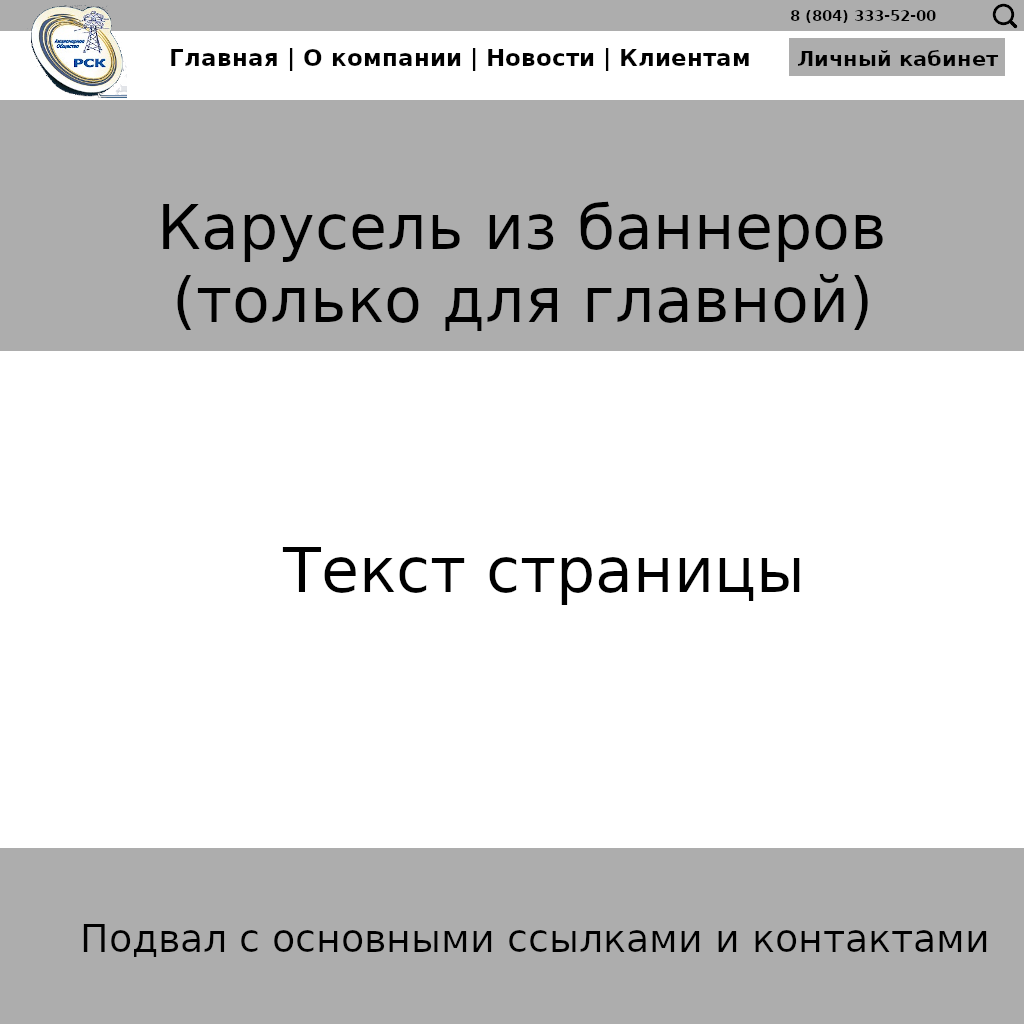 Приложение 2 к Техническому заданию на разработку сайтаМобильная версия: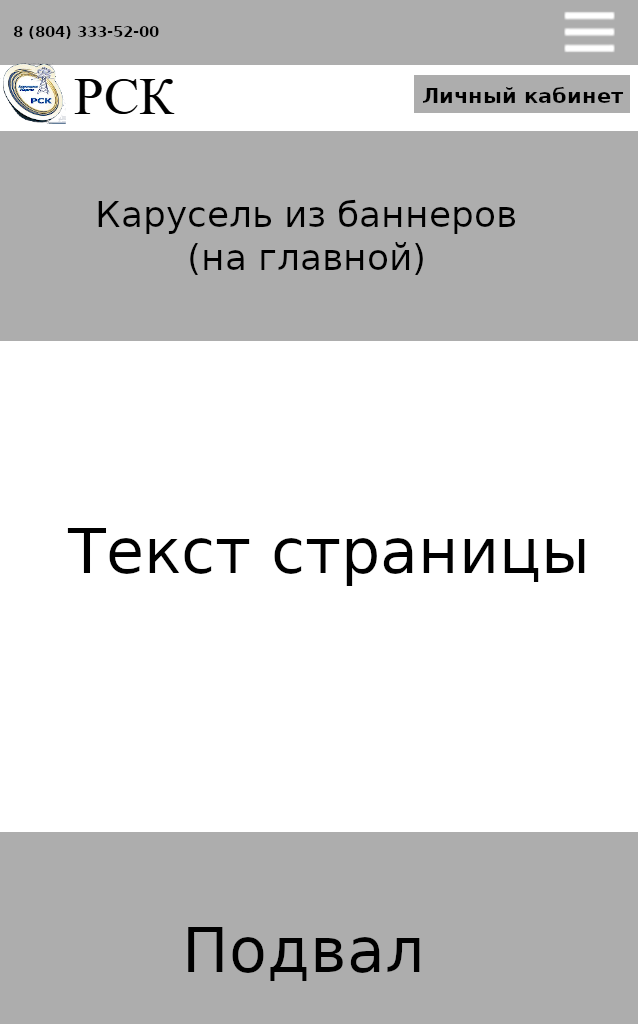 